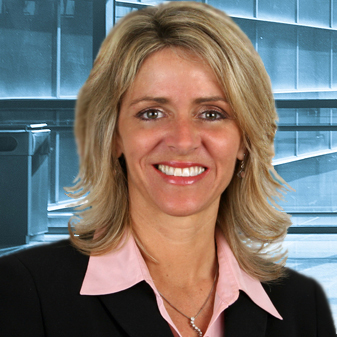 Dina Barmasse-Gray is the Senior Vice President of Human Resources for The Cheesecake Factory Inc. The Cheesecake factory was named in the 2014 Fortune 100 Best Companies to work for – it is made up of 35,000 team members committed to menu innovation, service, and hospitality.  She is responsible for overall effectiveness and strategy of the HR organization, talent acquisition and development, leadership & organization development, and succession planning.  Her background includes work in organizational effectiveness, facilitation, recruiting, employee relations, training, team development, diversity and EEO efforts. Dina holds a Master of Science in Organization Development from Pepperdine’s Graziadio School of Business, as well as a Bachelor’s Degree in Industrial Psychology from California State University Northridge.  She’s participated in numerous Executive Development programs, including the Human Resource Executive Program from the University of Michigan and the UCLA Advanced Program in HRM.She is a Board Member of the Cancer Support Community, a Non-profit organization dedicated to providing free emotional support, education and hope for people with cancer and their loved ones.  She is a member of The HR Policy Association, The Senior Human Resource Foundation, NHRA, & SHRM.